Découpe et observe les étiquettes.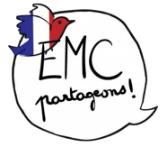 Classe les étiquettes dans le tableau. 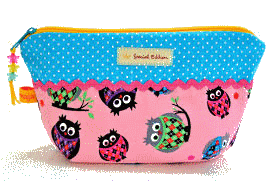 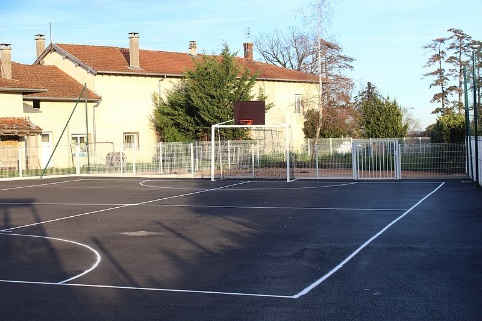 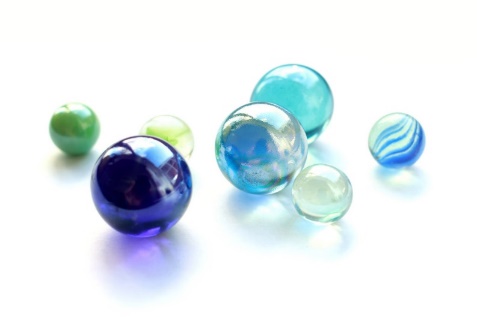 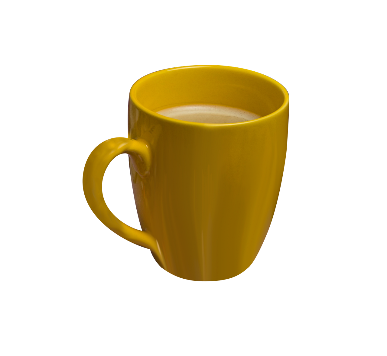 une trousseune cage de footdes billesune tasse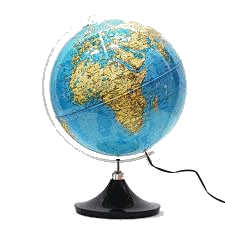 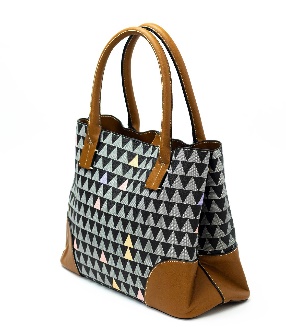 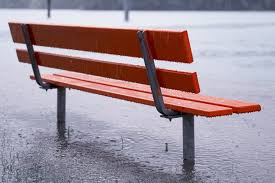 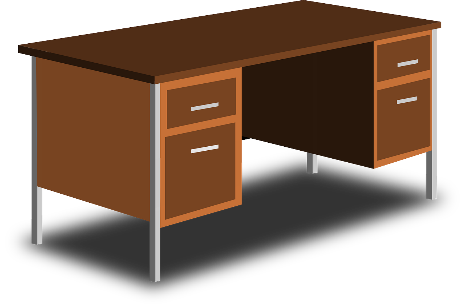 un globe en classeun sac à mainun bancle bureau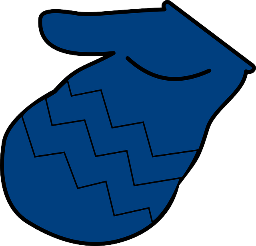 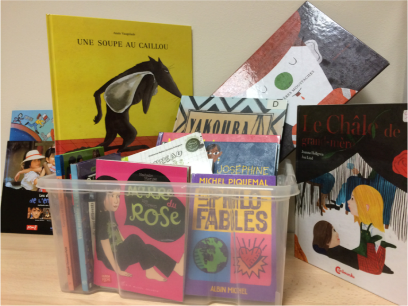 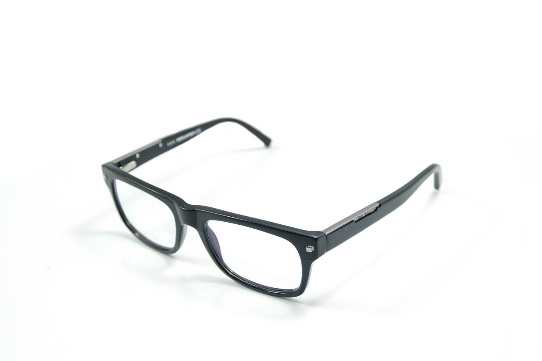 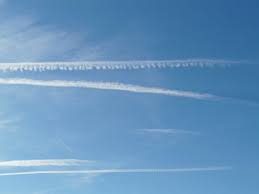 une moufleune malle de livresune paire de lunettesl’airAppartient à un élèveAppartient à l’enseignantAppartient à tout le monde